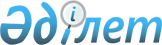 "Тарих және мәдениет ескерткіштерінде ғылыми-реставрациялау жұмыстарын жүргізу қағидаларын бекіту туралы" Қазақстан Республикасы Мәдениет және спорт министрінің 2015 жылғы 30 қарашадағы № 367 бұйрығына өзгеріс енгізу туралы
					
			Күшін жойған
			
			
		
					Қазақстан Республикасы Мәдениет және спорт министрінің 2016 жылғы 31 мамырдағы № 149 бұйрығы. Қазақстан Республикасының Әділет министрлігінде 2016 жылы 27 маусымда № 13828 болып тіркелді. Күші жойылды - Қазақстан Республикасы Мәдениет және спорт министрінің 2020 жылғы 20 сәуірдегі № 98 бұйрығымен
      Ескерту. Күші жойылды – ҚР Мәдениет және спорт министрінің 20.04.2020 № 98 (алғашқы ресми жарияланған күнінен кейін күнтізбелік он күн өткен соң қолданысқа енгізіледі) бұйрығымен.
      "Тарихи-мәдени мұра объектілерін қорғау және пайдалану туралы" 1992 жылғы 2 шілдедегі Қазақстан Республикасы Заңының 19-бабының 14-9) тармақшасына сәйкес БҰЙЫРАМЫН:
      1.  "Тарих және мәдениет ескерткіштерінде ғылыми-реставрациялау жұмыстарын жүргізу қағидаларын бекіту туралы" Қазақстан Республикасы Мәдениет және спорт министрінің 2015 жылғы 30 қарашадағы № 367 бұйрығына (Нормативтік құқықтық актілерді мемлекеттік тіркеу тізілімінде № 12500 болып тіркелген, 2015 жылы 31 желтоқсанда "Әділет" ақпараттық-құқықтық жүйесінде жарияланған) мынадай өзгеріс енгізілсін:
      көрсетілген бұйрықпен бекітілген Тарих және мәдениет ескерткіштерінде ғылыми-реставрациялау жұмыстарын жүргізу қағидаларының:
      8-тармағы мынадай редакцияда жазылсын:
      "Ғылыми-реставрациялау жұмыстарын жүргізу үшін тарих және мәдениет ескерткіштерінде ғылыми-реставрациялау жұмыстарын бекітілген ғылыми-жобалау құжаттама, келісімшарт негізінде мердігер жүргізеді.
      Мердігер халықаралық және республикалық маңызы бар тарих және мәдениет ескерткіштерінде ғылыми-реставрациялау жұмыстарын жүргізуді тарихи-мәдени мұра объектілерін қорғау және пайдалану бойынша уәкілетті органмен келіседі.
      Мердігер облыстардың, республикалық маңызы бар қалалардың, астананың жергілікті атқарушы органдарына "Рұқсаттар және хабарламалар туралы" 2014 жылғы 16 мамырдағы Қазақстан Республикасының Заңында белгіленген тәртіппен жергілікті маңызы бар тарих және мәдениет ескерткіштерінде ғылыми-реставрациялау жұмыстарын жүргізудің басталғаны туралы хабарлама жібереді.".
      2. Қазақстан Республикасы Мәдениет және спорт министрлігінің Мәдениет және өнер істері департаменті заңнамада белгіленген тәртіппен:
      1) осы бұйрықты Қазақстан Республикасы Әділет министрлігінде мемлекеттік тіркеуді;
      2) осы бұйрық мемлекеттік тіркелгеннен кейін күнтізбелік он күн ішінде осы бұйрыққа қол қоюға уәкілеттілік берілген адамның электрондық цифрлық қолтаңбасымен расталған қағаз және электрондық түрде осы бұйрықтың көшірмелерін "Қазақстан Республикасы Әділет министрлігінің Республикалық құқытық ақпарат орталығы" шаруашылық жүргізу құқығындағы республикалық мемлекеттік кәсіпорнына ресми жариялау үшін, Қазақстан Республикасының нормативтік құқықтық актілерінің эталондық бақылау банкіне, Қазақстан Республикасының нормативтік құқықтық актілерінің мемлекеттік тізіліміне енгізу үшін жолдауды;
      3) осы бұйрықты ресми жарияланғаннан кейін он күннің ішінде Қазақстан Республикасы Мәдениет және спорт министрлігінің интернет-ресурсында орналастыруды;
      4) осы бұйрықта көзделген іс-шаралар орындалғаннан кейін он жұмыс күні ішінде Қазақстан Республикасы Мәдениет және спорт министрлігінің Заң қызметі департаментіне іс-шаралардың орындалуы туралы мәліметтерді ұсынуды қамтамасыз етсін. 
      3. Осы бұйрықтың орындалуын бақылау жетекшілік ететін Қазақстан Республикасының Мәдениет және спорт вице-министріне жүктелсін.
      4. Осы бұйрық алғашқы ресми жарияланған күнінен кейін күнтізбелік он күн өткен соң қолданысқа енгізіледі.
					© 2012. Қазақстан Республикасы Әділет министрлігінің «Қазақстан Республикасының Заңнама және құқықтық ақпарат институты» ШЖҚ РМК
				
Қазақстан Республикасы
Мәдениет және спорт
министрі
А. Мұхамедиұлы